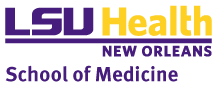 School of Medicine Faculty Assembly Minutes7-6-2023 at 4 PMZoomIn attendance: Alahari, S; Scott H; Marrero L; Gajewski K; Zambrano R. Cameron J; Lochlann-McGee B; Simon L; Primeaux S; Siggins B; Gardner J; Prasad P; Simkin J; D’Souza J; Leblanc C; Abreo A; Smith A; Hart J. Pelaez L; Korah-Sedgwich M; Martin A; D’Souza J; Calandria J; Mathews E.; Athas G., Augustus-Wallace A; Morvant L; McDonough; Holman S; Castellano; Reinoso M;Absent: Kamboj S; Wisner E; Crabtree J; Taylor C; Clement M; Farge A; Sanders L; Stuke L; Maness M; Tanner-Sanders LProxies: Suresh Alahari- proxy for Sanjay Kamboj, Andrew Abreo- proxy for Wisner E.; Jennifer Cameron - proxy for Clement MCalled to Order: 1602Approval of September Minutes: (Motion: Scott H, second: Smith A) Reports: Executive Committee: Dr. DiCarlo met with the committeeFor renovation: we have 75 million, that is an extra 10 million dollars (initially it was 65 million)Demo will start later this month, end of July most likely, or early AugustFreezer area has been set up for -80 degrees, can move freezers to that areaCan store some items there as well long term (for 2 years), 4th floor of LIONSCentrifuges and liquid nitrogen can also be stored thereCubicles for post doc and students on 3-6th floor of CSRBCals bldg. to CSRB walkway- another 2-3 years before that happensParking lot at CALS will be done soon, no timeline offered but they are making progressAdmin office from MEB to CALS movedMedical school lectures will be held in 1542 Tulane bldg. until end of sept, then will be moved to 1st floor of LIONS bldg.Gross anatomy will be in CALS bldg.TBL’s- team based learning for med school in MEB 3rd floor for nowHired a director for stimulation center, Dr. Peter Dubleau(?), there will be an email soon with more info on him and his background2 clinical co-directors for med students hired, another official email will come soon with their names and detailsDepartment of Diversity and Inclusion moved today (7/6/23) as wellDiCarlo considering hiring a consultant to revise basic science department, no details at this timeSeveral questions about the consultant- who will it be? Do they understand grants, NIH, HHMI, etc.; other schools have not combined departments like they are potentially considering. Several concernsWill they eliminate department structure? Hasn’t been thought out, nothing concreteSearch committee for chancellor- he had no more info in detail; most likely Dr. Nelson will apply for the position; the search committee has had 1 meeting; not much movement at this time; the exec committee recommended including a basic science person on the search committee. There was a lack of faculty representation from basic science; A direct request via email was sent requesting at least one faculty member (or more) from basic science be on the search committee; awaiting to hear back, no follow up yet. If we don’t hear back, we will continue to pursue that to make sure basic science has representation on the committeeSOM Administrative Council: no reportNo July meetingFaculty Senate: Primeaux, StefanyJune meeting- president elect was selected Need to pick new senators nextPM-23- will send link to minutes with more details regarding below:This is a policy on faculty rank and voting privileges Post docs are considered facultyResearch and clinical faculty don’t have voting privileges on academic and policy measuresOnly tenured faculty have voting on academic and policy measures as it sitsMotion by senate to approve a campus specific amendment (for LSU New Orleans SOM) to allow the academic rank of Instructors, Assistant/Associate/ Full Professors, who are either the research or clinical tracks (non-tenure/non-tenure track), to have voting privileges regarding institutional/school policiesall Faculty Senators supported this amendment  Faculty Assembly Motion to support the Faculty Senate’s Motion: 1st. Lochlann-Mcgee, 2nd Zambrano, vote- unanimous, approved; we will bring that motion to the Faculty Senate in support of this amendment  Old Business: ElectionsPresident-Elect- must be from basic science this round- Jason GardnerSecretary- Hannah ScottAdministrative Council Representatives (One Clinical and One Basic Science)Clinical- Laura PelaezBasic Science: Allison Augustus-Wallace Faculty Senate Representatives: Two from Basic Science and Four from Clinical Science; 3 years 2 basic- Allison Augustus-Wallace, Jennifer Cameron4 clinical science- M Korah-Sedgwich; J Hart, Lochlann-Mcgee, M ReinosoCall for New Business: NoneAdjourn: Motion: 1640 